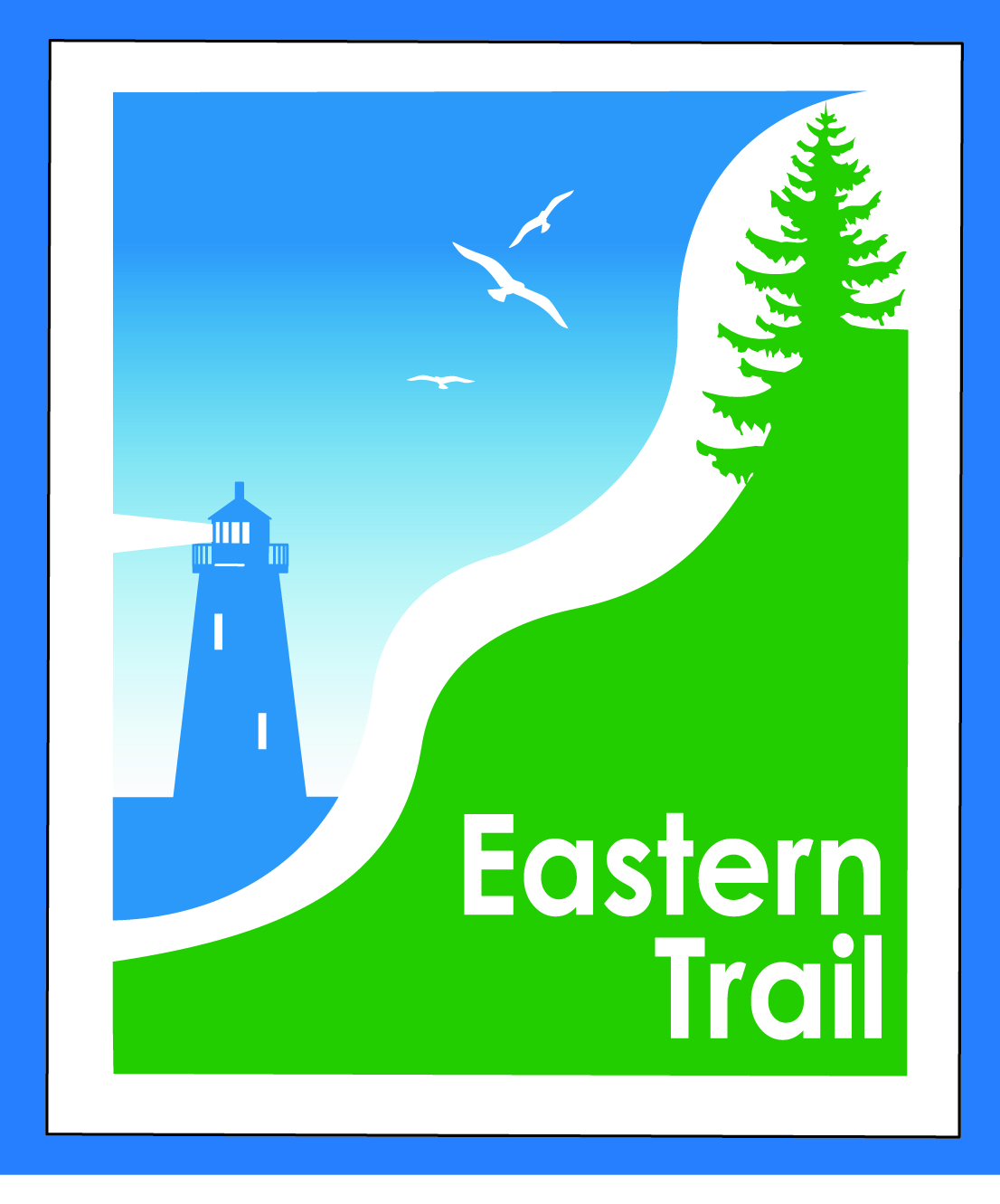 ETMD Board of DirectorsMeeting Minutes – Wednesday, June 12, 2019Present: Officers: Val Camire, OOB, Treasurer; Marianne Goodine, Wells, SecretaryTrustees: Greg Tansley, Biddeford; Joe Yuhas, ETA; Jim Bucar, ETA; Tom McCullum, South Berwick; Bryan Laverriere, Operations Dir., DPW, Kennebunk; Ryan Sommer, Parks & Rec Director, SacoStaff:  Carole Brush, Executive Director – ETMD, Nancy Borg, Executive Director - ETAWelcome & Introductions – 8:35 a.m.Minutes of April 10, 2019 – Motion by Jim, 2nd by Joe to accept Minutes.  All in favor.FinancialApril & May reports – Motion by Jim, 2nd by Marianne to accept the April and May Financials.  All in favor.Proposed 2020 Budget – Carole reviewed budget for FY’20.  Revenues are $49,000 and budgeted expenses are $52,885 with a deficit of $3,885.  Motion by Jim, 2nd by Val to accept the FY20 Budget. Discussion followed regarding the $3,885 deficit.  It was suggested that we should transfer money from savings to balance the budget.  Motion by Greg, 2nd by Ryan to amend the motion and transfer $3,885 from savings to Revenues for total Revenue balance of $52,885.  All in favor.Dues status – Carole reported that N.B. approved membership dues of $3,500 at their annual meeting.  S. Berwick is expected to pay $500.  After some discussion regarding S. Berwick dues, motion by Jim, 2nd by Bryan for special consideration of a 1 year dues buy for S. Berwick due to extenuating circumstances.  All in favor.Operations – 30 minElection of Officers – Motion by Greg, 2nd by Jim to carry slate forward for officers to remain the same: 1) Bill Reichl, President; 2) Tad Redway, Vice President; 3) Val Camire, Treasurer; and 4) Marianne Goodine, Secretary.  All in favor.  Will need to update account info at Kennebunk Savings Bank.Maintenance - Scarborough is working on their section of trail.  Spring clean-up removing fallen trees, debris, fixing ruts, etc.  Pine Point parking lot has pot holes and there is a gap/drop off between bridge and trail that needs to be fixed.Reports from Municipalities: OOB – A registered letter was sent to an abutter of the trail at Milliken Mills Road ordering the property owner to clean up the junk yard and remove junk and debris from their property.  (See photos attached)Ryan spoke to Saco DPW Director and they will be repairing and paving a dangerous condition on sloping area near Sweetser. 	Ongoing / Proposed Projects – 60 min    Close the Gap – Scarborough –  019386.00 – Disappointing news.  Bidding of project will be delayed to late 2019 with construction anticipated to start in 2020 due to ongoing ROW issues and unclear deed ownership.  Construction may be delayed due to high cost of construction.  It was suggested to “lay low” for now.Over the River – Saco-Biddeford connection – There are still some issues between the two communities and the Saco River Watershed group which may in future affect the ET. Kevin Sutherland has reached out to Pan Am to request meeting. Kevin will be leaving in December, so Ryan will fill in.Blazing the Trail South – Kennebunk – South Berwick –- The cost of construction has increased and we are now looking at closer to $850,500/mile per estimate from Chris Osterreider, Kennebunk Town Engineer.  MaineDOT’s estimate is more like $1.6 million per mile.  Hoping to have Survey completed by end of summer.  Kennebunk Savings Bank is interested in contributing possibly a grant and/or easement to E.T. for access over their land to trail. Carole has asked Chris O to supply linear feet of potential easement and the amount that would take off the design/construction budgets.	.	Funding – Discussed need for creative funding or trail construction adjustments. At the rate of either $850,500 or $1.6mm per mile with federal and state funding limited to their share of $400k per project and most grants coming in at $5-$20k with a one year life to them, we need to develop alternative methods to complete this trail.  See attached sheet for items to be considered. Some discussion around lowering costs by reducing specs and size of trail (4’ vs 8-10’). No decision made – will review with ETA Board as well and at next ETMD meeting. Dick Woodbury/ECG – Reaching out to MaineDOT – looking to do ECG for whole State of Maine and is proposing bonding Local Bonds – Mentioned Saco funded their 20% share in 2011 via a $500k Bond. Bryan indicated that would most likely not pass in Kennebunk – they are already having to scale back projects just to stay within budget.  Grants – Most grant funding needs reports to show work in progress on projects within one year of receipt of funds, otherwise will have to give funds back.  Challenge Grant – Wells may be interested in doing a challenge grant to raise funds for trail. 	Outreach & Events – 5 min Upcoming ETA / ETMD events – Nancy reported that MLR registrations are down compared to last year at this time – only 450 have registered so far. Carole reported IronMan contract finally signed, should receive $5k from them by July.  Ten other non profits have events on the ET this year. Other Business  –  NoneNext Meeting –  August 14, 2019 Decision to skip July meeting unless anything critical comes up -   Adjourn – Motion by Val, 2nd by Ryan to adjourn.  All in favor.Photos of Junk Yard next to Trail at Milliken Mills Road in OOB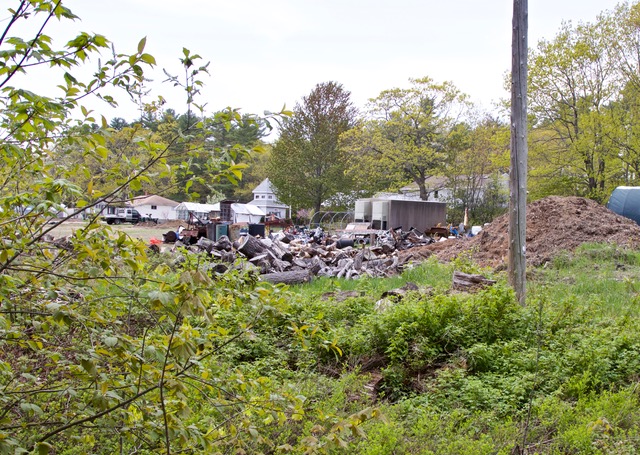 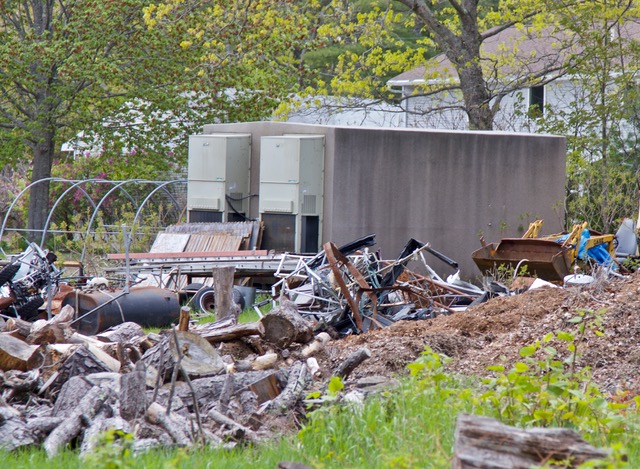 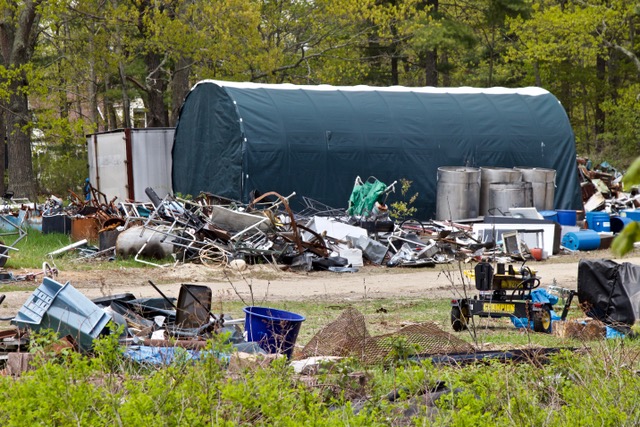 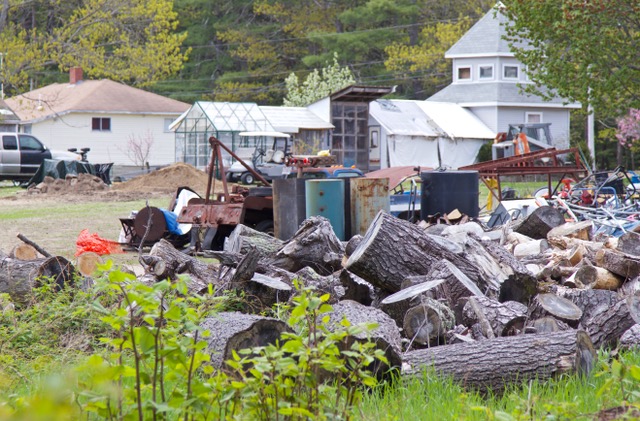 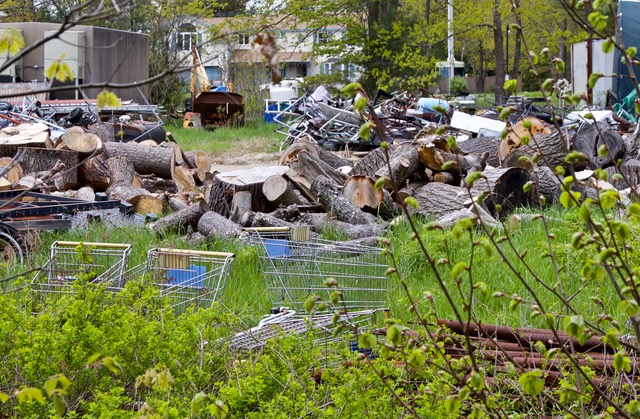 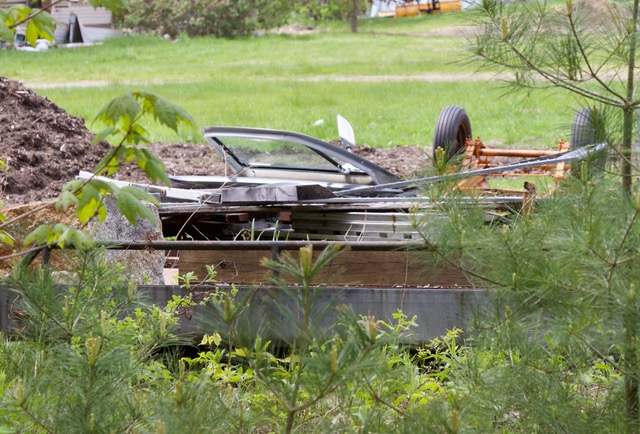 